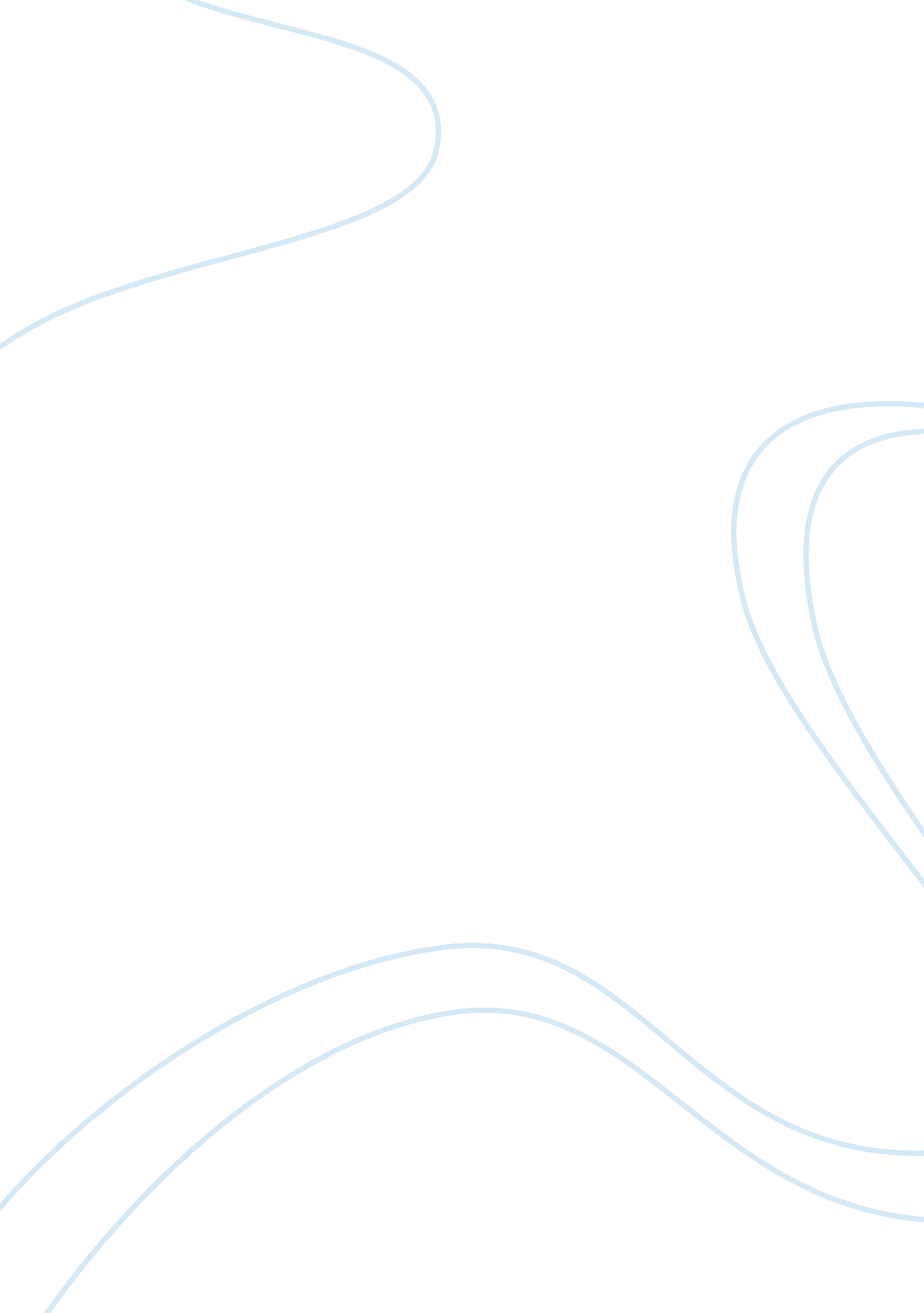 Importance of god in peoples lives philosophy essay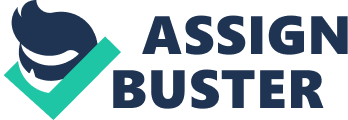 Text: Thinking about God helps us to resolve many problems of life, provided we take it with faith. We are too much engrossed in our material life, which may benefit in living a life of comfort. However, this alone is not sufficient to remain in peace and achieve true happiness. Much of the troubles in the present time are due to loosing our connection with God that has resulted in dilution of moral values. When people think of God and develop own spiritual beliefs, they will find life is easier. As we bring God in realm of life and depending on how long we search and how deep we delve, we may find answers to the purpose of life. It will bring purpose and sense to many things that are happening in life. We will be less impacted from both pleasures and sufferings. When we feel alone in this life and when the going is rough, it makes us feel depressed and unhappy, unless we feel that someone is there within us to protect and make us sail through not this life but subsequent lives also. Such feelings of loneliness affect our courage, and no amount of positive attitude, behavior changes and strategies could be fully effective to keep life going. It is our spiritual interconnectedness with God that makes us to think God as our companion within us. Thinking about soul is nothing but essence of God within us. It is a force that generates love for human beings. What can be the need of soul other than love? Inner self wishes to connect with others through love. At the time of original creation, everybody has come from one source. Soul is the reflection of that source. The connection with the source can be felt when we realize essence of soul and relate our self with the soul. Soul does not think and feel differently from other fellow beings; it remains connected with other human beings with feeling of love. We cannot feel united with others by any other force but through love. It is difficult to feel oneness with others while continuing to generate hate and ill feelings. It is the love and feelings of love that connects us with other human beings. Remaining connected with God makes us to remain aligned with inner self. We are able to realize the full potential by remaining connected with others through the force of love and compassion. When we feel that God is within us, we look to inner consciousness for guidance that prompts us to remain on right path. We look to HIM for help that provides hope and makes us to sail through the difficult times with less pain. A person who does not believe in God keeps on thinking about result of his actions and wishes to take charge of his destiny. Failing to get rewards of his effort makes him tense and stressful. He feels to have been deceived and cheated. He blames others and become cynic. However, a different thinking is held by the person who develops faith in God. He does not get bogged down with rewards as his faith in natural justice makes him to believe that divine will take care of him. He prefers to wait for the results of his actions. This is a very positive contribution to our well being from divinity and spirituality. It is similar to the child who loves his or her mother and remains unmindful of own self. He or she looks towards the mother for all the care and support. A person with the faith in God also tries to behave in the similar fashion. He /she takes God like his/her mother to defend and protect in all adversaries. It helps to bring calmness in life. As we realize presence of God or his essence within us, it makes us remain in right direction. We will better avoid doing any thing for momentarily pleasure that will harm our own consciousness. People who believe in spirituality try to remain more sincere in their dealings with others. The advantage of all these are that they face less of conflict, less of inner turmoil, and are better placed to generate happiness. We talk about positive attitudes to make us feel happy. It is not easy to develop positive attitudes and shed negative feelings unless we feel dire inner need. People remain egoistic, selfish, cunning in nature as they do not feel need for inner development. Those who believe in God try to fulfill need of soul to shed negative tendencies. They develop inner need to improve attitudes, develop love and remain humble. The challenges from life can often leave us feeling battered and alone.   A strong belief that we are being guided and supported by God can help feel stronger and better able to cope with difficulties and disappointments. As we believe in rebirth makes a person feel happier and more secure because it derives certain meaning to pain and suffering. We look for results not in only this birth but hope to be rewarded and compensated suitably if not in this birth then in subsequent births. Spiritual beliefs give an expanded view of life that would not otherwise have.   Lack of spiritual beliefs can often give feeling that life is empty and meaningless, while a strong spiritual foundation can help see that there is a deeper meaning. All human beings like to see purpose and direction in life. As child we seek help from parents and remain happy unmindful of our troubles and worries. Similarly, as we develop faith on God, our perspective of life will undergo change. We will stop to attach too much importance to end results but will believe in right action. It will make us to wait for our rewards with patience. We will derive meaning and comfort even at the times of troubles. All the worldly activities will be accomplished in a state of love and good feelings for others. We will find doing a job as a means to interconnect with others; to provide our services to all the other people; it will not then remain only a mere source of income. We see all other human beings very close to us, thereby reducing interpersonal conflicts and troubles. We will derive more lasting love and comfort from our family, our spouse; it will be a spiritual love that will be unconditional. Mere knowledge on these issues is not sufficient. It is practice to bring essence of God in every aspect of our life that will help in bringing changes desired for living a life filled with calmness, kindness and peace. The main benefit of looking to God is that we will gradually lose the attachment of the material world, and less affected with the worries that go with it. The mind will remain calm. The realization about God and the dormant energy, the soul can do well to our self. This will enable us to realize the divine force that generates positive feelings towards others, and stop our mind wandering here and there. The moment our mind thinks positively about others will provide bliss of peace and calmness. It has to go on a continuous basis so as to derive maximum benefit to reduce the worries from our mind. Dealing with others is affected by ego, superiority complex and selfish tendency. We try to think of own benefit in each and every dealing and interaction with others. Tendency to remain in peace is affected. We think of various things happening at a time and remain worried about any loss of prestige, wealth, status or material comfort. We remain in competition with other people all the time. This is the basic reason of our worries, fear, hate and anger. Thinking about God will reduce negative feelings. This will naturally make us to love others that will do lot of good to our own life. Little irritants that spoil our life will subsidize. When remembering God makes other things happening around us less important. We perform duty towards family in a loving and caring manner. The entire process brings more happiness and peace in our married life. We learn to respect our spouse and not to compete with each other. We need not to fear about our weakness. We reveal true feelings and need not hide anything. We feel protected and see other people as a mirror of our own reflection. The advantage of God is that all the time you remain connected with the pure thought within while performing your duty. We feel whatever we do is being dictated by the power within. We feel our self as non-entity in front of our creator. Hence, we perform duty in a state of surrender. This helps us to avoid ego. The distractive tendencies are reduced. Mind rests and do not wander here and there by constant remembrance and meditation. It is through the process of meditation that we try to bring love of humanity and God. 